Special Bridport Selectboard Meeting                                 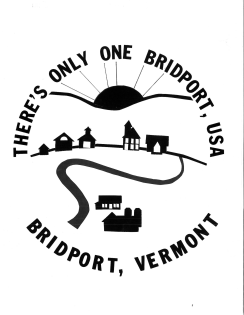 Thursday, January 13, 2022Masonic/Community Hall 6pmPRESENT: Tim Howlett (Chair), David Bronson, Bob Sunderland, Steve Huestis, Joan Huestis  Also Present: Julie Howlett (Town Clerk), Kathleen King (Town Treasurer), Dusty Huestis (Road Foreman)The meeting was called to order at 6:00pm by Chair, Tim HowlettPublic Comment: No public comment.Old Business:       Budget: Discussed budget line by line.     Crack Sealer: Discussed crack sealer and added it to the budget.New Business: No discussionOther Business:  No discussionExecutives Session: Entered Executive Session at 7:55 pm. Exited Executive Session at 8:59 pm. No action taken.Adjourn: Adjourned at 8:59 pm.